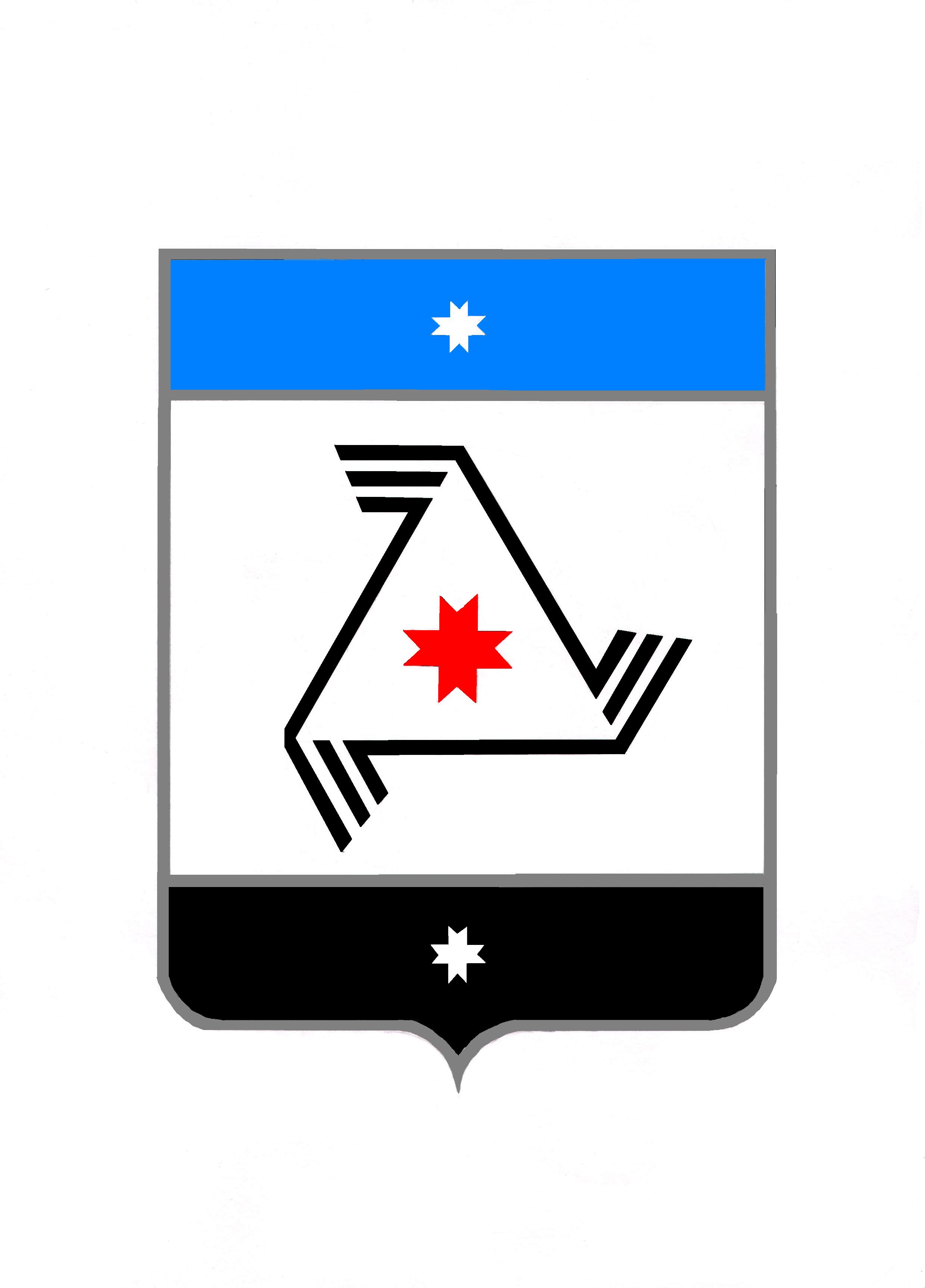 АДМИНИСТРАЦИЯ МУНИЦИПАЛЬНОГО ОБРАЗОВАНИЯ «БАЛЕЗИНСКИЙ РАЙОН»«БАЛЕЗИНО ЁРОС»  МУНИЦИПАЛ КЫЛДЫТЭТЛЭН АДМИНИСТРАЦИЕЗП О С Т А Н О В Л Е Н И Е20.10.2020 г.                                                                                           № 1145п. Балезино            На основании статьи 45  Градостроительного  кодекса Российской Федерации, на основании заключения о результатах публичных слушаний от 19.10.2020 г., ПОСТАНОВЛЯЮ:1. Утвердить прилагаемый проект планировки территории и проект межевания территории объекта «Реконструкция системы водоснабжения в п. Балезино Балезинского района Удмуртской Республики»;2. Опубликовать настоящее постановление на официальном сайте Администрации муниципального образования «Балезинский район».Глава муниципального образования                               Ю.В. Новойдарский«Балезинский район»               Об утверждении проекта планировки территории и проекта межевания территории объекта «Реконструкция системы водоснабжения в п. Балезино Балезинского района Удмуртской Республики» 